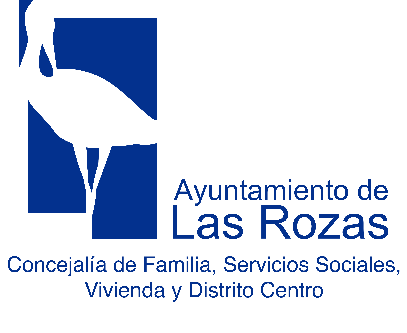 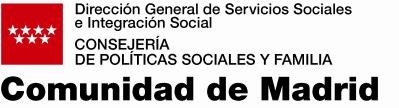 ROGAMOS SEGUIR LAS INSTRUCIONES PARA PODER REALIZAR UNA BUENA GESTIÓN:	ESCRIBA CON LETRA CLARA Y MAYÚSCULA	RELLENE TODOS LOS CAMPOS QUE APARECEN EN EL CUESTIONARIO  CONSENTIMIENTO AL TRATAMIENTO DE DATOS PERSONALES	“SÍ, CONSIENTO”AL TRATAMIENTO DE MIS DATOS PARA GESTIONAR EL SERVICIO SOCILICITADO,  de conformidad con el REGLAMENTO UE DE PROTECCIÓN DE DATOS 2016/679, de 23 de abril  RGPD cuyos datos puede consultar a pie de página o bien enRECIBIR INFORMACIÓN INSTITUCIONAL RELACIONADA CON LAS ACTIVIDADES DE VOLLUNTARIADO OFERTADOS POR LA D.GENERAL DE SERVICIOS SOCIALES E INTEGRACIÓN SOCIALEn Madrid, a	de	de 2022.Los datos personales recogidos en este formulario serán tratados de conformidad con la normativa vigente en materia de protección de datos, en el Sistema de Actividad “FOMENTO DEL VOLUNTARIADO”, cuyo responsable de tratamiento es la D.G Servicios Sociales e Integración Social, calle Los Madrazo 34,28014 Madrid, pudiendo consultar el resto de la información adicional http://comunidad.madrid/gobierno/informacion-juridica-legislacion/proteccion-datos-comunidad-madrid.El tratamiento es necesario para gestionar el servicio del voluntariado solicitado, en particular, la formación solicitada, constando su consentimiento informado e inequívoco para esta finalidad y las conexas a la misma. Los datos serán tratados por los órganos de esta Administración y otras Administraciones para esta misma finalidad. Se conservarán el tiempo necesario para hacer efectivo la actividad de voluntariado, o hasta que el interesado expresamente indique lo contrario. Puede contactar al delegado de protección de datos en protecciondatos-psociales@madrid.org, o bien a la dirección postal C/ O’Donnell 50, Madrid. Para ejercer sus derechos de acceso,rectificación, supresión y los demás que le otorga la normativa vigente ha de dirigir al Responsable una solicitud firmada “EJERCICIO DE Dº. PROT.DATOS” por cualquier medio admitido en derecho donde conste copia de DNI o consintiendo su consulta.Nombre:  	Apellidos:   	DNI / NIE:    	Sexo: H MFormación académica:   	¿CUÁL ES TU RELACIÓN ACTUAL CON EL VOLUNTARIADO?¿CUÁL ES TU RELACIÓN ACTUAL CON EL VOLUNTARIADO?¿CUÁL ES TU RELACIÓN ACTUAL CON EL VOLUNTARIADO?¿CUÁL ES TU RELACIÓN ACTUAL CON EL VOLUNTARIADO?¿CUÁL ES TU RELACIÓN ACTUAL CON EL VOLUNTARIADO?¿CUÁL ES TU RELACIÓN ACTUAL CON EL VOLUNTARIADO?PERSONA VOLUNTARIAPERSONA REMUNERADAPRÁCTICAS/ COLABORACIÓNENTIDAD/ LUGAR:	¿Desde qué fecha?:ENTIDAD/ LUGAR:	¿Desde qué fecha?:ENTIDAD/ LUGAR:	¿Desde qué fecha?:ENTIDAD/ LUGAR:	¿Desde qué fecha?:ENTIDAD/ LUGAR:	¿Desde qué fecha?:ENTIDAD/ LUGAR:	¿Desde qué fecha?:Principales Tareas…Principales Tareas…Principales Tareas…Principales Tareas…Principales Tareas…Principales Tareas…OTRA FORMACIÓN relacionada con el tema del curso solicitadoOTRA FORMACIÓN relacionada con el tema del curso solicitadoOTRA FORMACIÓN relacionada con el tema del curso solicitadoOTRA FORMACIÓN relacionada con el tema del curso solicitadoTÍTULODURACIÓNLUGAR/ ENTIDADAÑOFecha de Nacimiento:Fecha de Nacimiento:Fecha de Nacimiento:País de nacimiento:País de nacimiento:Domicilio:nº:Piso:LocalidadProvincia:C.P:Correo-electrónico:Correo-electrónico:Correo-electrónico:Correo-electrónico:Correo-electrónico:Teléfonos:CasaTrabajoMóvilOTROS DATOS DE INTERÉSOTROS DATOS DE INTERÉSOTROS DATOS DE INTERÉSOTROS DATOS DE INTERÉS  ¿TIENE ALGUNA DISCAPACIDAD?, esta información sólo se utilizará con el fin de aportar los apoyos necesarios	  ¿TIENE ALGUNA DISCAPACIDAD?, esta información sólo se utilizará con el fin de aportar los apoyos necesarios	  ¿TIENE ALGUNA DISCAPACIDAD?, esta información sólo se utilizará con el fin de aportar los apoyos necesarios	  ¿TIENE ALGUNA DISCAPACIDAD?, esta información sólo se utilizará con el fin de aportar los apoyos necesarios	Discapacidad intelectual	 Discapacidad sensorialDiscapacidad física o movilidad reducida  CÓMO SE ENTERÓ DE LA EXISTENCIA DEL CURSO: (Marcar sólo una)	  CÓMO SE ENTERÓ DE LA EXISTENCIA DEL CURSO: (Marcar sólo una)	  CÓMO SE ENTERÓ DE LA EXISTENCIA DEL CURSO: (Marcar sólo una)	  CÓMO SE ENTERÓ DE LA EXISTENCIA DEL CURSO: (Marcar sólo una)	Punto Información VoluntariadoPrensaAmigos /asInternetCarta/FolletoEscuela de VoluntariadoOtra… (Indicar cuál):  ¿POR QUÉ ESTAS INTERESADO/A EN REALIZAR EL CURSO? (marcar varias si fuera necesario)	  ¿POR QUÉ ESTAS INTERESADO/A EN REALIZAR EL CURSO? (marcar varias si fuera necesario)	  ¿POR QUÉ ESTAS INTERESADO/A EN REALIZAR EL CURSO? (marcar varias si fuera necesario)	  ¿POR QUÉ ESTAS INTERESADO/A EN REALIZAR EL CURSO? (marcar varias si fuera necesario)	Quiero iniciar algún tipo de voluntariadoMe lo han pedido en mi ONG/asociaciónEsta relacionado con la tarea que realizo en mi entidadDesarrollo profesionalEsta relacionado con mis estudiosMe lo han recomendado  OCUPACIÓN ACTUAL (Marcar sólo una)	  OCUPACIÓN ACTUAL (Marcar sólo una)	  OCUPACIÓN ACTUAL (Marcar sólo una)	  OCUPACIÓN ACTUAL (Marcar sólo una)	Trabajador/aPrejubilado/a; Jubilado/aParado/aAma de casaEstudiante….